форма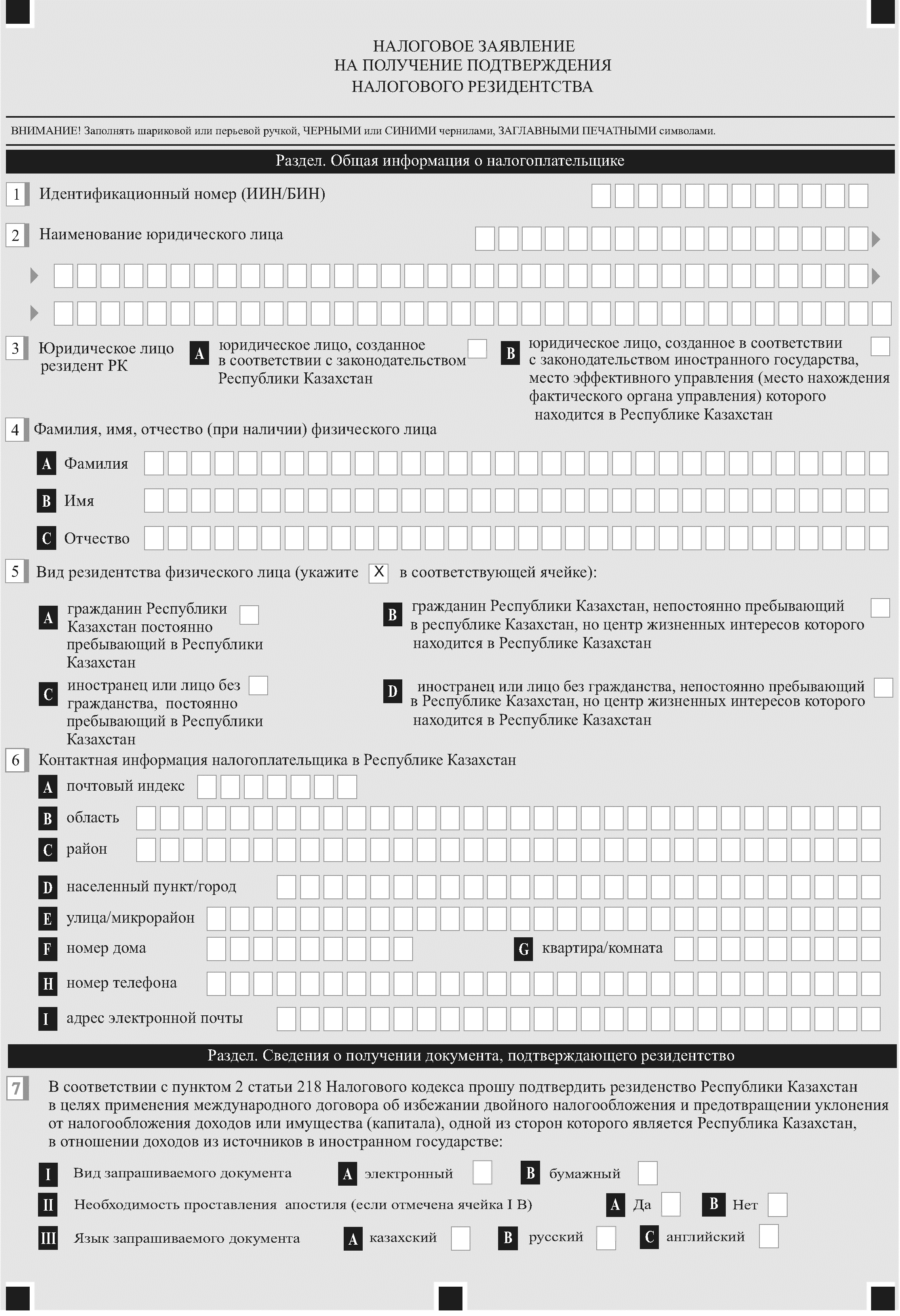 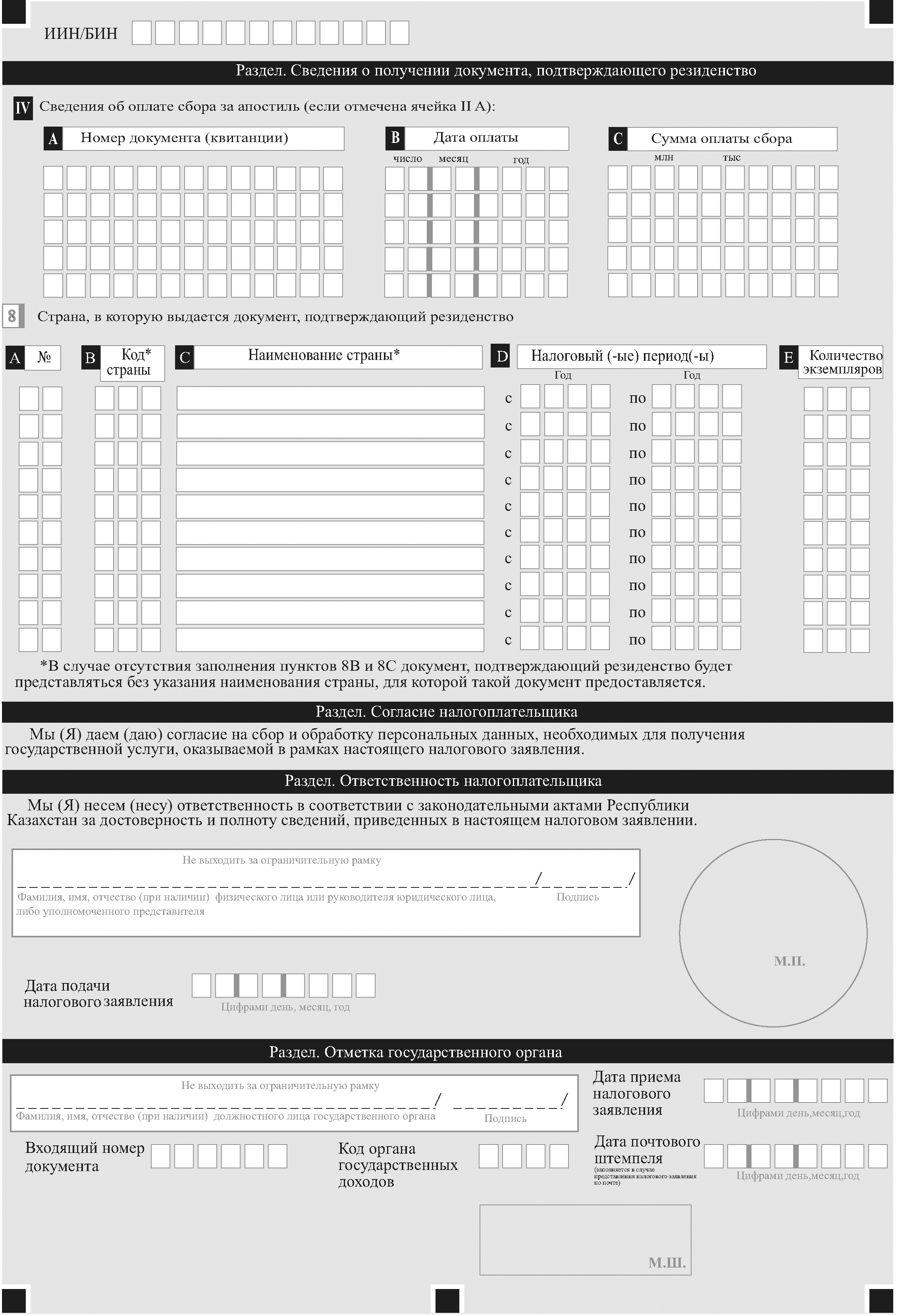      Приложение 6к приказу Министра финансов       Республики Казахстанот «12» февраля 2018 года № 160 